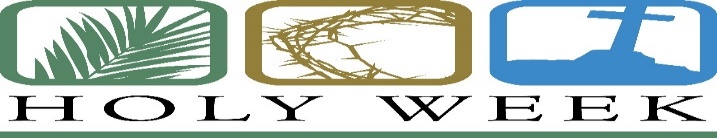 Sat 1st / Sun 2nd April		Passion (Palm) Sunday6pm Mass,  9am Mass,   11am Mass Note: 11am ‘Procession with Palms’ begins outside the Church.Fr Thomas will be available for Reconciliation Saturday Night from 5.15pm until 5.45pm. Tuesday, 4th April7.00pm with extended Penitential Rite7.30pm Individual Reconciliation (visiting priest also available.) Wednesday, 5th April9.15am Mass – followed by Individual ReconciliationNote:	The Sacrament of Reconciliation will not be celebrated on Holy Thursday evening, or Holy Saturday.Thursday, 6th April			Holy Thursday8pm			Mass of the Lord’s SupperNote:  As is the Church’s liturgical custom, there will be no morning Mass on Holy Thursday, Good Friday or Holy Saturday.Friday, 7th April			 Good Friday9.00am   Meet at St John the Baptist Car Park to begin the Ecumenical Walk 9.15am  Ferntree Gully Railway Crossing for shorter walk 9.30am  Stations of the Cross (at Uniting Church)The Walk of Witness begins at 9.00am sharp from the St John the Baptist Catholic Church, to the FTG Uniting Church located at 6 The Avenue FTG, followed by a Liturgical service focusing on the Stations of the Cross. After the service, refreshments and hot cross buns will be served in the Uniting Church Hall. All are welcome to walk the whole route or join at any point. 3.00pm	The Commemoration of the Lord’s PassionSaturday, 8th April 			Holy Saturday8.00pm		Easter Vigil Begins outside with the Service of LightNote the later time of 8pm. There is no 6pm Mass on Holy Saturday.Sunday, 9th April			Easter Sunday9.00am Mass,    11.00am MassNo Mass from Tues 11 April until Fri 14th April Parish Office will be closed from Mon 10th April until Fri 14th April, 2023. 